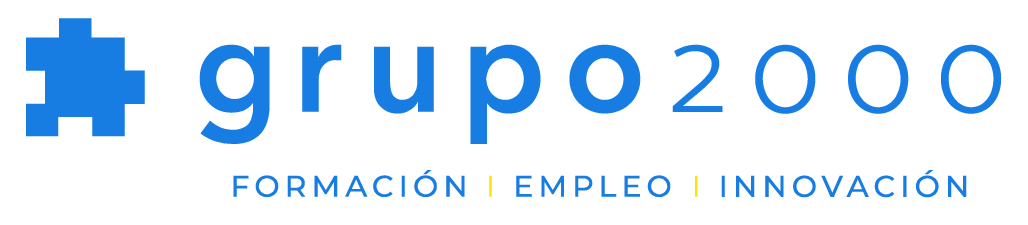 El presente documento es orientativo, se ha elaborado para facilitar tu trabajo y que sirva de guía para desarrollar el de tu empresa a partir de él. Se recomienda adaptar el texto a las condiciones específicas de cada empresa y buscar ayuda de un experto laboralista para ello.Este documento es propiedad intelectual de Grupo2000. Grupo2000 no se hace responsable de las consecuencias que pudieran derivarse del uso de este contenido.ANEXO AL CONTRATO DE TRABAJO. ACUERDO DE TELETRABAJO [según RD Ley 28/2020 de 22 de septiembre, de Trabajo a Distancia]REUNIDOSDe una parte, D/Dña. _____________________________________________________, con DNI________ y domicilio en, __________________________________________, en adelante LA PERSONA TRABAJADORA.Y de otra, D./Dña. ________________________________________________________, con DNI ___ en calidad de administrador de la empresa _______________________________, con domicilio social en _________________________________________, con CIF ______________  y código de cuenta de cotización ____________, en adelante, EL EMPLEADOR.Ambas partes se reconocen mutuamente la capacidad legal necesaria para celebrar el presente acuerdo, y en virtud de lo anterior,EXPONENUNO. Que ambos han convenido la firma del presente acuerdo de teletrabajo de manera voluntaria, accediendo a que LA PERSONA TRABAJADORA pase a prestar sus servicios en modalidad de teletrabajo.DOS. Que ambos adoptan este acuerdo en el que se recogen las condiciones de prestación de servicios de trabajo a distancia, de acuerdo al Real Decreto Ley 28/2020 de 22 de septiembre, y Real Decreto Legislativo 2/2015, de 23 de octubre, por el que se aprueba el texto refundido de la Ley del Estatuto de los Trabajadores y el Convenio Colectivo de aplicación ______________________________________, en base a las siguientes:CLÁUSULASPRIMERA. – Que LA PERSONA TRABAJADORA prestará la actividad laboral _______________________________ CNO _______, incluida en el grupo profesional _______________________ de acuerdo con el sistema de calificación vigente de la empresa. SEGUNDA. – Que el presente acuerdo surtirá efectos desde ________ hasta el _________, teniendo una duración de ___________________. Estableciéndose un periodo de prueba de ______ mes para dicha modalidad.TERCERA. -  Que la jornada total será de ___________ horas. Distribuyéndose el horario de trabajo de LA PERSONA TRABAJADORA de la siguiente forma:Días de trabajo presencial: ______________________. Horario: de _______ a ______ y de _______ a ________.  Siendo un total de horas semanales presenciales ___________, representando un _____% de su jornada. Siendo el periodo de descanso durante la jornada laboral _________Días de trabajo en modalidad de teletrabajo: ______________________. Horario: de _______ a ______ y de _______ a ________.  Siendo un total de horas semanales presenciales ___________, representando un _____% de su jornada. Siendo el periodo de descanso durante la jornada laboral __________CUARTA. -  Que el centro de trabajo de la empresa al que queda adscrita LA PERSONA TRABAJADORA es el ubicado en la dirección___________________, siendo el lugar de trabajo donde desarrollará la jornada en modalidad presencial en los porcentajes consignados.QUINTA. – Que el lugar de trabajo habitual desde donde se realizará el trabajo a distancia designado libremente por la PERSONA TRABAJADORA será el ubicado en _______________________________________.SEXTA. – Los gastos directos derivados del trabajo a distancia que soporte LA PERSONA TRABAJADORA serán compensados mediante un complemento salarial que determinado en el convenio colectivo ____________________ por la cantidad de _______________ € brutos al mes. A continuación se detallan los citados gastos:_____________________________________________Dicho complemento será percibido en tanto la PERSONA TRABAJADORA continúe prestando sus servicios en la modalidad de teletrabajo.SÉPTIMA. – Que EL EMPLEADOR pone a disposición de LA PERSONA TRABAJADORA los medios precisos para que ejecute su trabajo en la modalidad de teleformación, que constan en el siguiente inventario: Equipo informático ____________________ (Pantalla, CPU y teclado)Auriculares/altavoces/Conector WifiTeléfono móvil/sobremesa.Programas y aplicaciones informáticas Impresora/EscánerConsumibles y material de oficina: _________________________Otros _________________________________Dicho material se renovará con la siguiente periodicidad _______________________La entrega de los citados medios quedará consignada mediante la firma del correspondiente recibí por parte de la PERSONA TRABAJADORA y será conservada junto con el presente acuerdo.En el caso de producirse dificultades técnicas que impidan el normal desarrollo del trabajo a distancia, LA PERSONA TRABAJADORA deberá  __________________________________________________________________________________________________________________________________________OCTAVA. - El medio de control empresarial de la actividad utilizado será __________________________________, garantizando el derecho a la intimidad y a la protección de datos, tal y como recoge en Real Decreto Legislativo 2/2015, de 23 de octubre, por el que se aprueba el Estatuto de los Trabajadores y normativa vigente de protección de datos.Si por motivos de trabajo, fuese necesaria la presencia física de representantes de la compañía en el lugar de trabajo del teletrabajador y este fuera su domicilio, se hará siempre previa notificación y consentimiento de éste.LA PERSONA TRABAJADORA consiente libremente en realizar reuniones a través de video conferencias con la empresa y que en ningún caso se entiende como violación del domicilio privado.NOVENA. – El control horario del trabajo realizado por LA PERSONA TRABAJADORA se realizará a través del siguiente medio __________________________________, con el fin de dar cumplimiento del artículo 34 del Estatuto de los Trabajadores.DÉCIMA. – REGLAS DE DISPONIBILIDAD: ________________________________________________________________________________________________________________( si las hubiera).UNDÉCIMA. – INSTRUCCIONES PARA LA PROTECCIÓN DE DATOS Y SEGURIDAD DE LA INFORMACIÓN ESPECÍFICAS PARA EL TRABAJO A DISTANCIA:LA PERSONA TRABAJADORA deberá gestionar sus claves de acceso a soportes y sistemas con la máxima diligencia posible, siendo responsable de su custodia, no debiendo comunicárselas a terceras personas y actualizando dichas claves conforme a la política de seguridad establecida por la empresa. Así mismo, comunicará cualquier robo, pérdida o conocimiento de acceso no autorizado a la empresa a la mayor brevedad posible.El traslado de soportes de las instalaciones de la empresa deberá estar autorizado previamente por la empresa. Los medios consignados en el inventario del presente acuerdo quedarán vinculados a la PERSONA TRABAJADORA, siendo su responsabilidad garantizar el buen uso del material entregado. Debiendo cumplir las condiciones e instrucciones de uso y conservación establecidas por la empresa en relación a estos.El uso de soportes y sistemas está supeditado al cumplimiento de las medidas de seguridad establecidas por la empresa.Otros ____________________________________________________________DUODÉCIMA. – DERECHO A LA DESCONEXIÓN DIGITAL. Se reconoce el derecho de desconexión digital a la PERSONA TRABAJADORA fuera de la jornada laboral pactada con la empresa, de acuerdo al artículo 88 de la Ley Orgánica de Protección de Datos Personales y Garantía de los Derechos Digitales. El deber empresarial de garantizar la desconexión conlleva la limitación del uso de los medios tecnológicos de comunicación empresarial y de trabajo durante los periodos de descanso, así como el respeto a la duración máxima de la jornada.DÉCIMO TERCERA. – Se reconocen los derechos relativos al acceso a la formación, promoción profesional, derechos de naturaleza colectiva y demás derechos recogidos en el Real Decreto Ley 28/2020 de 22 de septiembre, de Ley de Trabajo a Distancia, de LA PERSONA TRABAJADORA.DÉCIMO CUARTA. – REVERSIBILIDAD. LA PERSONA TRABAJADORA y la empresa tendrán derecho de ejercer la reversibilidad sobre la decisión de aplicar la modalidad de teletrabajo. Dicha reversibilidad se ejercerá en los términos establecidos en convenio colectivo, o en su defecto en los fijados en el presente acuerdo ______________DÉCIMO QUINTA. – PREVENCIÓN DE RIESGOS LABORALES. La PERSONA TRABAJADORA tendrá derecho a una adecuada protección en materia de seguridad y salud en el trabajo, de conformidad con lo establecido en la Ley 31/1995, de 8 de noviembre de prevención de riesgos laborales y su normativa de desarrollo.DÉCIMO SEXTA.- Una copia del presente acuerdo será puesta a disposición de los representantes legales de los trabajadores antes de 10 días, tras la firma del presente acuerdo. Debiendo quedar constancia de dicha entrega.DÉCIMO SÉPTIMA. - Una copia del  acuerdo, junto con el justificante de entrega al representante de los trabajadores se remitirá al Servicio Público de Empleo Estatal.DÉCIMO NOVENA. - En lo no previsto en este acuerdo se estará a la legislación vigente que resulte de aplicación, particularmente a lo dispuesto en el Texto Refundido del Estatuto de los Trabajadores, Real Decreto Ley 28/2020 de 22 de septiembre, de Trabajo a Distancia y lo dispuesto en el Convenio Colectivo de _______________________________VIGÉSIMA. - El acuerdo se extinguirá por la expiración del tiempo convenido, salvo que se pacte una prórroga por ambas partes. En caso de prórroga, dicho acuerdo deberá consignarse por escrito y de acuerdo a la normativa vigente.VIGÉSIMO PRIMERA. – PROTECCIÓN DE DATOS. Los datos consignados en el presente acuerdo tendrán la protección derivada del Reglamento (UE) 2016/679 del Parlamento Europeo y del Consejo, de 27 de Abril de 2016 y de la Ley Orgánica 3/2018, de 5 de diciembre.En muestra de conformidad, firman el presente acuerdo, en _________________ a ______ de ____________________ de _________.LA EMPRESA                                                                        EL/LATRABAJADOR/A